Notocypraea subcarnea24 mm. Bruny Island, Tasmania. As can be seen in photos, there are some growth lines, but the piece is in overall good condition with high gloss.$ 126, Sep 2022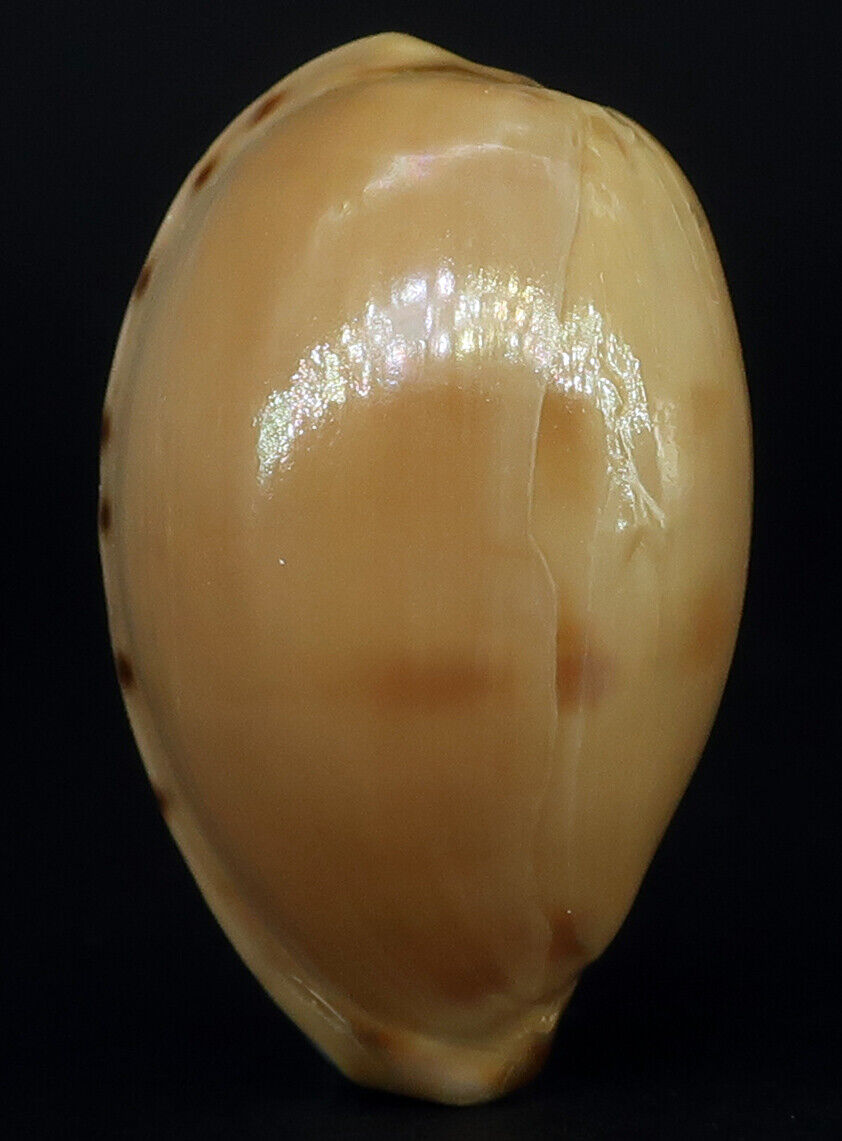 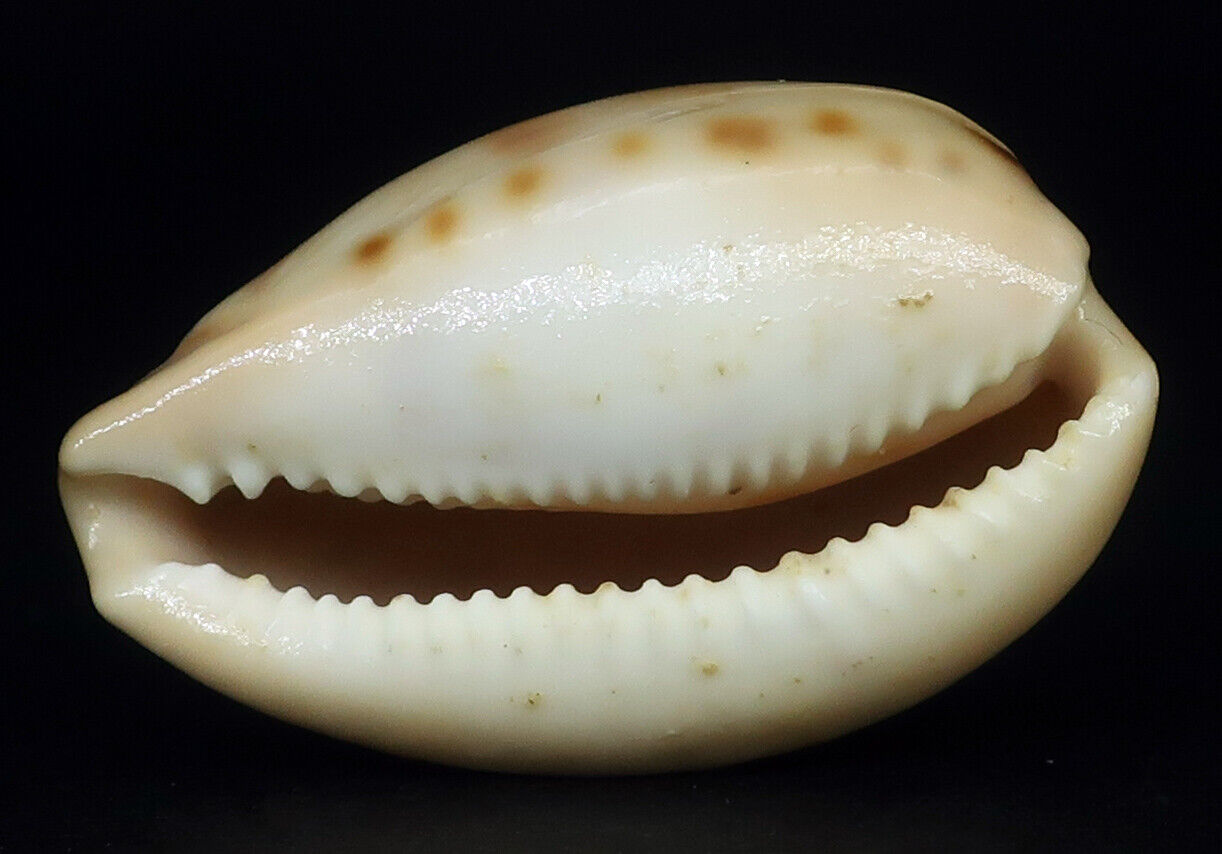 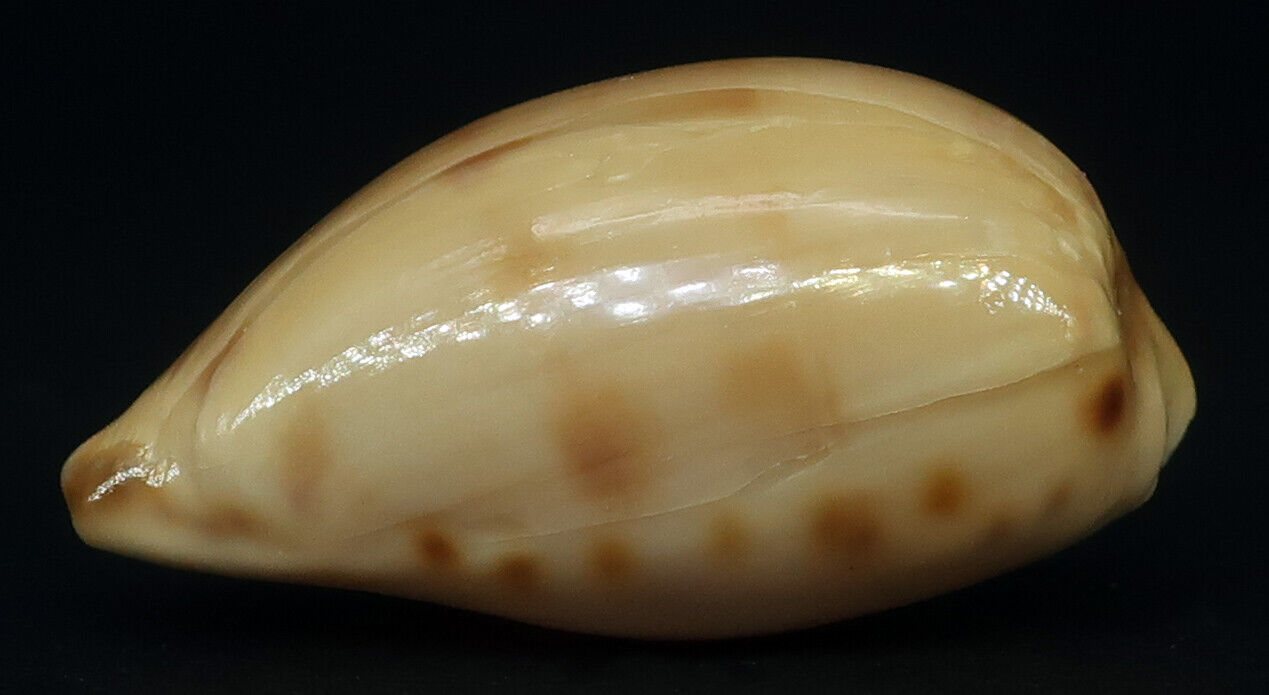 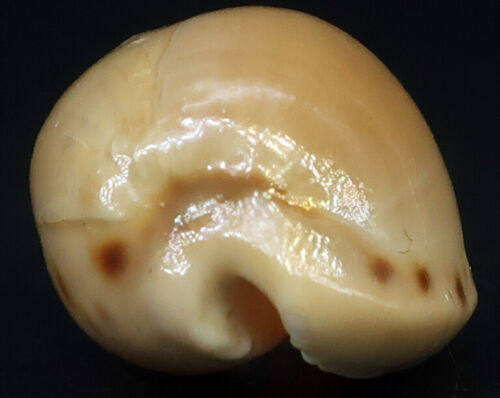 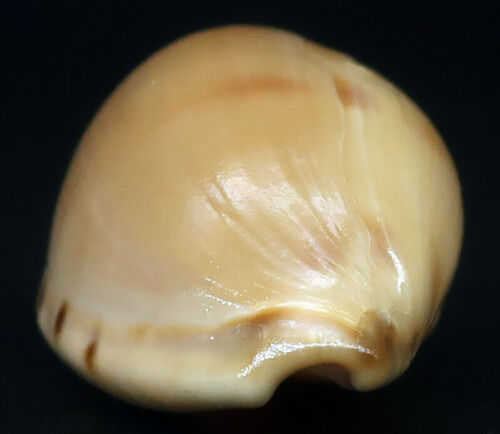 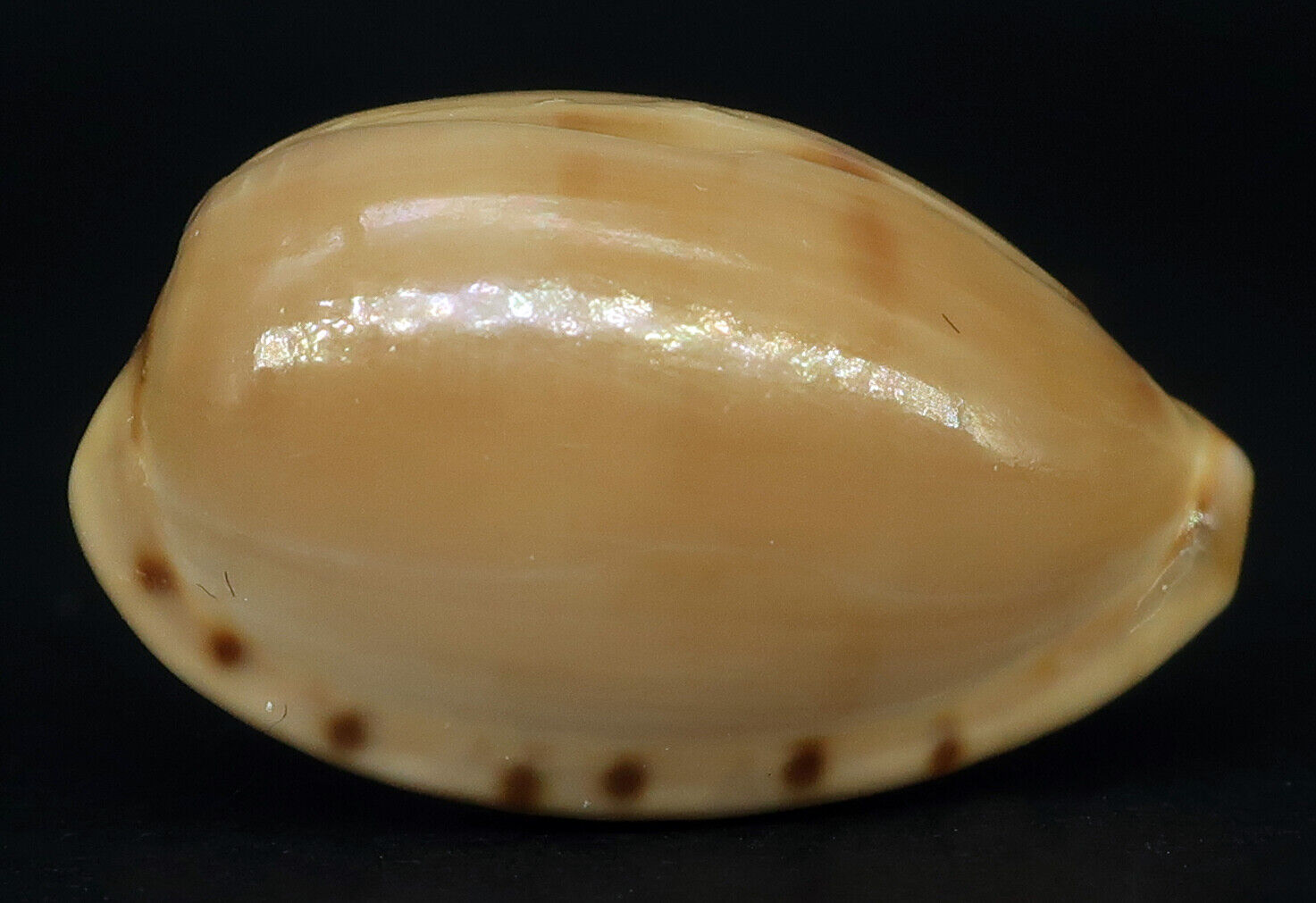 